Atividade de aprendizagem a distância 16 - Sistema de Numeração DecimalSenhores pais, responsáveis e queridos alunos/alunas. Espero que esteja tudo bem com vocês. Esta é a sequência de atividades planejada com carinho, para ser desenvolvida nesta semana de 06/07 a 10/07. Mais orientações e correções serão pelo WhatsApp, 991375830 ou no grupo do 3º ano 2. Dúvidas só chamar, estou à disposição. Bons estudos! Fiquem bem, se cuidem e tenham todos uma abençoada semana!!Como vimos na semana passada, o ser humano aprendeu a contar fazendo grupos de 10. Este sistema de contagem é chamado de Sistema de Numeração Decimal. Para você compreender essa relação da escrita de um número no Sistema de Numeração Decimal e sua decomposição nas ordens do sistema, pegue seu jogo de fichas sobrepostas, sente-se à mesa com alguém de sua família, separe e organize as fichas em 3 grupos: unidades simples, dezenas exatas e centenas exatas. Agora veja o que se pode fazer com essas fichas. Siga os comandos:Pegue as fichas 40 e 2. Colocando uma sobre a outra você pode formar o número 42. Por isso essas fichas são chamadas de fichas sobrepostas. Investigue como isso pode ser feito observando a tabela abaixo e fazendo com suas fichas cada passo. Converse com a pessoa que está contigo e veja se entendeu:Agora pegue as fichas 100, 70 e 6. Coloque uma ficha sobre a outra de modo a formar o número 176. Conseguiu? Veja como ficou:Vamos escrever mais números e verificar se entendemos? Forme com as fichas os números abaixo. Depois desenhe as fichas no caderno, conforme os exemplos das tabelas a cima. (Antes de começar a desenhar no caderno, lembre de passar um traço, escrever a data e seu nome completo). Mande foto.36		2) 65		3) 19		4) 91		5) 102		6) 120Forme, usando as fichas sobrepostas, os números 125, 251 e 532. Os três números que formou têm o algarismo 5. Você usou a mesma ficha do 5 nos três números, ou usou fichas diferentes? Que fichas usou em cada número? Desenhe no caderno. Observe que 5 em cada número tem um valor. Mande foto.Copie e desenhe ao lado as fichas que você usaria para escrever cada número abaixo:CINQUENTA E QUATRO:SETENTA E NOVE:CENTO E TRINTA E TRÊS:DUZENTOS E QUARENTA E DOIS:TREZENTOS E VINTE E SETE:QUATROCENTOS E QUARENTA E QUATRO:QUINHENTOS E OITENTA E OITO:SEISCENTOS E SEIS:SETECENTOS E SETENTA:OITOCENTOS E DEZESSETE:NOVECENTOS E UM:Peça para alguém de sua família ditar vários números diferentes, para você formar usando as fichas sobrepostas, uma sobre a outra. Fique um especialista em escrever números usando estas fichas. Depois guarde todas as fichas do jogo no pacote, pois vamos usar na próxima aula.Com ajuda de um adulto, recorte do livro de matemática Aprender Juntos, as páginas 245 e 247, cole num papel/papelão firme, deixe secar e no outro dia recorte as peças do Material Dourado (unidade, dezena, centena), bem no pontilhado. Guarde num pote ou num saquinho. Vamos usar na próxima aula.Observação: Sempre lembre de ler e treinar a letra, um pouquinho todo dia. Assim você ficará com uma leitura 10 e uma letra maravilhosa.Um abração amado/amada!!!	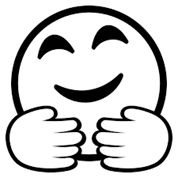 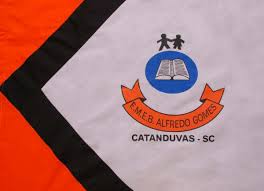 Escola Municipal de Educação Básica Alfredo GomesCatanduvas, junho de 2020.Diretora: Ivania Aparecida Nora Assessora Técnica Pedagógica: Simone Andréa CarlAssessora Técnica Administrativa: Tania N. de ÁvilaProfessora: Neusa Aparecida Rigo FabroTurma: 3º ano 2 Matutino1º passo - Fichas usadas     E          2º passo - Fichas sobrepostas ou compostas:3º passo - Fichas decompostas:1º passo - Fichas usadas                 ,                          E          2º passo - Fichas sobrepostas ou compostas:3º passo -  Fichas decompostas: